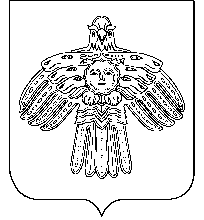                           АДМИНИСТРАЦИЯ                                                             «НИЖНИЙ ОДЕС»  КАР  ОВМÖДЧÖМИНСА       ГОРОДСКОГО  ПОСЕЛЕНИЯ  «НИЖНИЙ ОДЕС»                                                      АДМИНИСТРАЦИЯ           ПОСТАНОВЛЕНИЕШУÖМот «27» августа 2020 года                                                                                  N  164 О внесении изменений в Постановление администрации городского поселения «Нижний Одес» от 28.07.2017 № 224 «Об утверждении Положения о представлении гражданами, претендующими на замещение должностей муниципальной службы в администрации  городского поселения «Нижний Одес», и муниципальными служащими администрации  городского поселения «Нижний Одес», сведений о своих доходах, об имуществе и обязательствах имущественного характера и о доходах, об имуществе и обязательствах имущественного характера супруги (супруга) и несовершеннолетних детей»В соответствии со статьей 8 Федерального закона от 25 декабря 2008 года № 273-ФЗ «О противодействии коррупции», статьей 15 Федерального закона от 02 марта 2007 года № 25-ФЗ «О муниципальной службе в Российской Федерации», Указом президента Российской Федерации от 18 мая 2009 года № 559 «О предоставлении гражданами, претендующими на замещение должностей федеральной государственной службы, и федеральными государственными служащими сведений о доходах, об имуществе и обязательствах имущественного характера», Указом Главы Республики Коми от 29 июля 2020 года № 79 «О внесении изменений в некоторые указы Главы Республики Коми», Администрация городского поселения «Нижний Одес»ПОСТАНОВЛЯЕТ: В приложение «Положение  о представлении гражданами, претендующими на замещение должностей муниципальной службы в администрации  городского поселения «Нижний Одес», и муниципальными служащими администрации  городского поселения «Нижний Одес», сведений о своих доходах, об имуществе и обязательствах имущественного характера и о доходах, об имуществе и обязательствах имущественного характера супруги (супруга) и несовершеннолетних детей», утвержденное постановлением администрации городского поселения «Нижний Одес» от 28 июля 2017 года № 224 внести следующие изменения: Подпункт 3.1. пункта 3 изложить в следующей редакции:«3.1. Справка, указанная в пункте 3 настоящего Положения, заполняется с использованием специального программного обеспечения «Справки БК», размещенного на официальном сайте Президента Российской Федерации, ссылка на который также размещается на официальном сайте федеральной государственной информационной системы в области государственной службы в информационно-телекоммуникационной сети «Интернет».».1.2. пункт 15 изложить в следующей редакции:«15. Сведения о доходах, об имуществе и обязательствах имущественного характера, представленные в соответствии с настоящим Положением гражданином или кандидатом на должность, предусмотренную Перечнем, а также представляемые муниципальным служащим ежегодно, и информация о результатах проверки достоверности и полноты этих сведений приобщаются к личному делу муниципального служащего. Указанные сведения также могут храниться в электронном виде.В случае если гражданин или кандидат на должность, предусмотренную Перечнем, представившие в кадровую службу (специалисту, ответственному за ведение кадрового учета) органа справки о своих доходах, об имуществе и обязательствах имущественного характера, а также справки о доходах, об имуществе и обязательствах имущественного характера своих супруги (супруга) и несовершеннолетних детей, не были назначены на должность муниципальной службы, такие справки возвращаются указанным лицам по их письменному заявлению вместе с другими документами.».Контроль за исполнением настоящего постановления оставляю за собой.3. Настоящее постановление вступает в силу со дня его официального опубликования и подлежит размещению на официальном интернет-сайте  муниципального образования городского поселения «Нижний Одес» в сети Интернет http://нижний-одес.рф.Руководитель администрации городского поселения «Нижний Одес»                                             Ю.С. Аксенов